ДНЕВНИК ПРАКТИКИ _________________________________________________________________(Ф.И.О. обучающегося)Код, специальность, профессия_____________________________________Курс___________Группа ______________________________________________________________________________________________________________(Ф.И.О. руководителя практики, мастера производственного обучения)2015Инструкция  по заполнению дневника практики     Дневник практики – один из основных документов обучающегося во время  прохождения практики. Дневник  заполняется обучающимся непрерывно в процессе прохождения учебной и производственной практики и еженедельно предоставляется на проверку руководителю практики или мастеру производственного обучения.ВИДЫ СОКРАЩЕНИЙПМ – профессиональный модуль;ВПД – вид профессиональной деятельности;УП - учебная практика;ПП – производственная практика;ОК – общая компетенция;ПК – профессиональная компетенция.ФОРМИРУЕМЫЕ ОК И ПК________________________________________________________________________________________________________________________________________________________________________________________________________________________________________________________________________________________________________________________________________________________________________________________________________________________________________________________________________________________________________________________________________________________________________________________________________________________________________________________________________________________________________________________________________________________________________________________________________________________________________________________________________________________________________________________________________________________________________________________________________________________________________________________________________________________________________________________________________________________________________________________________________________________________________________________________________________________________________________________________________________________________________ Результаты формирования общих и профессиональных компетенций выражаются в уровнях: высоком, среднем, низком.Высокий (В) уровень (5 баллов) – обучающийся выполняет все виды работ уверенно, добросовестно, эффективно, без ошибок, в полном объеме.Средний (С)  уровень (4 балла) – обучающийся выполняет все виды работ уверенно, добросовестно, эффективно, но с незначительными ошибками.Низкий (Н) уровень (3 балла) – при выполнении профессиональных работ обучающийся нуждается во внешнем сопровождении и контроле.ПМ_______________________________________________________________ВПД______________________________________________________________Вид практики______________________________________________________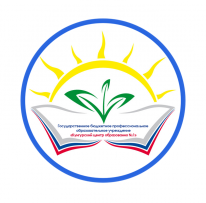 Министерство образования и науки Пермского краяГосударственное бюджетное профессиональное образовательное учреждение «Кунгурский центр образования № 1»ДатаВиды работФормируемые ОК, ПКРезультаты формирования ОК, ПКПодпись руководителя практики, мастера п/о